ЗАЯВКА УЧАСНИКА КОНКУРСУ / COMPETITITON MEMBER ENTRY FORM
УВАГА! ЗАПОВНЮЄТЬСЯ ТІЛЬКИ НА КОМП’ЮТЕРІ ТА ЛАТИНСЬКИМИ ЛІТЕРАМИ Відповідальність за правильність поданих даних несе заявникЮний хендлер/ Junior handler Молодша група: 10-12 років / Старша група /13-17 років.Young group: 10-12 years / Old group: 13-17years. При реєстрації на цей конкурс обов’язково додайте копію свідоцтва про народження дитини.At registration on this competition necessarily apply a copy the metrics about birth of the child.Конкурс Племінна група / Breeding group competition
(3-5 собак однієї породи, що народились в одному розпліднику та мають один префікс / 3-5 single breed dogs with same kennel name)Конкурс пар / Couple competition
(2 собаки однієї породи, пес та сука, які належать одному власнику / 2 single breed dogs, dog and bitch which belong to one owner)Конкурс плідників / Progeny competition
(3-5 нащадків одного собаки, пса або суки / 3-5 offspring’s of one dog, bitch)Реквізити ТОО КСУ:Тернопільський обласний осередок ВГО «Кінологічна Спілка України»ЄДРПОУ 21133432, р/р UA523223130000026003000021298, АТ «Укрексімбанк», код банку 322313Вид платежу: добровільний  внесок на участь у виставціадреса направлення заявки: tookcy2@gmail.comУвага! В конкурсах (за винятком конкурсу «Юний хендлер) можуть брати участь лише собаки, що зареєстровані на виставку. Увага! Заповнюючи цю заявку Ви надаєте згоду КСУ на обробку, зберігання та використання в базі даних КСУ, а також поширення в офіційних джерелах КСУ, виключно у зв’язку з кінологічною діяльністю КСУ, інформації про Вас та ваших собак у тому обсязі, який надали.Через нестабільність гривні організатори залишають за собою право на зміну розміру внескуAttention! Registration for foreigners - breeding group; breeding pair; progeny -20 €, junior handler (young group) – free, junior handler (old group)-10 € up to 30.05.2021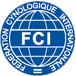 МІЖНАРОДНА КІНОЛОГІЧНА ФЕДЕРАЦІЯ (МКФ)FEDERATION CINOLOGIQUE INTERNATIONALE (FCI) КІНОЛОГІЧНА СПІЛКА УКРАЇНИ (КСУ)UKRAINIAN KENNEL UNION (UKU)ТЕРНОПІЛЬСЬКИЙ ОБЛАСНИЙ ОСЕРЕДОК КСУTERNOPIL REGIONAL DEPARTMENT of UKUМіжнародні виставки собак з присудженням титулу FCI-CACIBFCI-CACIB International Dog Shows«TERNOVE POLE – 2021» та «VELYKI HAI – 2021»12-13 червня 2021 року / June 12-13, 2021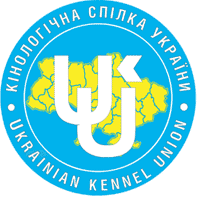  12.06.2021 13.06.2021                              ІМ’Я та ПРІЗВИЩЕ (повністю)First name/ Last nameМІСТО, КРАЇНАCITY, COUNTRYДАТА НАРОДЖЕННЯDATE of BIRTHПОРОДА СОБАКИDOG BREED ПОРОДАBREEDЗАВОДЧИК/ МІСТОBREEDER/ CITYНАЗВА РОЗПЛІДНИКАKENNEL NAMEПОРОДАBREEDКЛИЧКА ПСА
NAME of MALEКЛИЧКА СУКИ
NAME of FEMALEВЛАСНИКOWNERПОРОДАBREEDКЛИЧКА СОБАКИNAME of DOG ВЛАСНИКOWNERАДРЕСАADDRESSe-maile-mail№ тел.№ tel.ДАТА DATE ПІДПИС SIGNATUREПІДПИС SIGNATUREТарифний період для членів КСУпо 31.12.2020по 28.02.2021по 30.04.2021по 30.05.2021Племінна група; племінна пара; плідники250 грн.300 грн.350 грн.400 грн.Юний хендлер (молодша група)БезкоштовноБезкоштовноБезкоштовноБезкоштовноЮний хендлер (старша група)150 грн.200 грн.200 грн.200 грн.